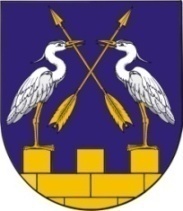 КОКШАЙСКАЯ СЕЛЬСКАЯ       МАРИЙ ЭЛ РЕСПУБЛИКЫСЕ         АДМИНИСТРАЦИЯ  ЗВЕНИГОВО МУНИЦИПАЛ                                            ЗВЕНИГОВСКОГО       РАЙОНЫН КОКШАЙСК           МУНИЦИПАЛЬНОГО РАЙОНА ЯЛ КУНДЕМ          РЕСПУБЛИКИ МАРИЙ ЭЛ АДМИНИСТРАЦИЙЖЕ                      ПОСТАНОВЛЕНИЕ 			                           ПУНЧАЛот 20 августа   2021г. № 91О внесении изменений в постановление  Кокшайской сельской администрации №63 от 22.04.2020г. «Об утверждении программы «Комплексное развитие сельских территорий Кокшайское сельское поселение на 2020-2025годы»		Руководствуясь постановлением Правительства Российской Федерации  от 31 мая 2019 года № 696  «Об утверждении государственной программы «Комплексное развитие сельских территорий» (в редакции от 17 октября 2019г.),  постановления правительства Республики Марий Эл от 11 октября 2019 г. N 306 «О предоставлении государственной поддержки направленной на комплексное развитие сельских территорий в Республики Марий Эл», уставом Кокшайского сельского поселения Звениговского муниципального района Республики Марий Эл, Кокшайская  сельская администрацияПОСТАНОВЛЯЕТ:  		1.Внести в  постановление  Кокшайской сельской администрации №63 от 22.04.2020г. «Об утверждении программы «Комплексное развитие сельских территорий Кокшайское сельское поселение на 2020-2025годы» следующие изменения:1.1.Приложение к постановлению изложить в новой редакции, согласно приложению.2.Настоящее постановление вступает в силу со дня его подписания и подлежит опубликованию на официальном сайте Звениговского муниципального района, на странице Кокшайского  сельского поселения.3.Контроль за исполнением настоящего постановления оставляю за собой.Глава Администрации                                          П.Н. Николаев